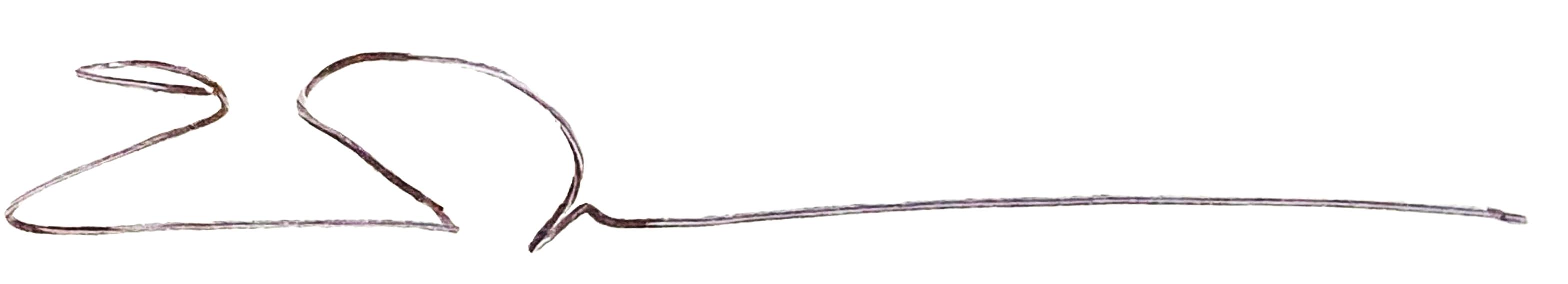 เห็นชอบ  (นายชูชาติ  พุ่มน้อย)                                                   ผู้อำนวยการเขตดินแดง		ที่กระบวนงานผู้รับผิดชอบรายละเอียดงานแบบฟอร์ม/เอกสารประกอบเอกสารอ้างอิง1ยื่นคำขอรับใบอนุญาตเชื่อม ท่อระบายน้ำฯผู้ยื่นคำขอฯยื่นคำขอรับใบอนุญาตเชื่อมท่อระบายน้ำ และเอกสาร/หลักฐานประกอบการพิจารณา อนุญาตศูนย์รับคำขออนุญาตหรือช่องทาง อิเล็กทรอนิกส์ (ระบบ BMA OSS)- ข้อบัญญัติกรุงเทพมหานครเรื่อง ควบคุมการระบายนํ้าทิ้ง พ.ศ.2534- พระราชบัญญัติการอำนวย ความสะดวกในการพิจารณา อนุญาตของทางราชการ พ.ศ. 2558- ข้อบัญญัติกรุงเทพมหานคร เรื่อง ควบคุมการระบายนํ้าทิ้ง พ.ศ. 25342รับคำขอรับใบอนุญาตฯเจ้าพนักงาน ธุรการลงรับคำขอรับใบอนุญาตฯระบบงานสารบรรณ/ทะเบียนรับเรื่อง- ข้อบัญญัติกรุงเทพมหานครเรื่อง ควบคุมการระบายนํ้าทิ้ง พ.ศ.2534- พระราชบัญญัติการอำนวย ความสะดวกในการพิจารณา อนุญาตของทางราชการ พ.ศ. 2558- ข้อบัญญัติกรุงเทพมหานคร เรื่อง ควบคุมการระบายนํ้าทิ้ง พ.ศ. 25343ตรวจสอบคำขอรับ ใบอนุญาตฯ และเอกสาร หลักฐานประกอบเจ้าพนักงาน ธุรการตรวจสอบคำขอรับใบอนุญาตฯ และรายการ เอกสารหรือหลักฐานประกอบการพิจารณาถูกต้องครบถ้วนไม่ถูกต้อง/ไม่ครบถ้วน ให้แจ้งผู้ขอฯ ทราบทันที เพื่อให้แก้ไขเพิ่มเติมให้ครบถ้วน กรณีไม่สามารถดำเนินการได้ในขณะนั้น ให้จัดทำบันทึกความบกพร่องและรายการ เอกสารหรือหลักฐานที่ต้องยื่นเพิ่มเติม พร้อม ทั้งกำหนดระยะเวลาที่ผู้ยื่นคำขอฯหรือแจ้งฯ จะต้องดำเนินการแก้ไขหรือยื่นเพิ่มเติมไว้ใน บันทึกดังกล่าวด้วย และให้ผู้มีหน้าที่ในการ รับคำขอและผู้ยื่นคำขอลงนามในบันทึกการ ตรวจสอบคำขอคำขอรับใบอนุญาตเชื่อมท่อระบายน้ำฯสำเนาใบอนุญาตก่อสร้างอาคาร จำนวน 1 ชุดแผนผังบริเวณที่ตั้งของระบบบำบัดน้ำเสีย และจุดระบายน้ำทิ้ง จำนวน 1 ชุดสำเนาบัตรประชาชนและสำเนาทะเบียน บ้านของผู้ขอรับใบอนุญาตฯสำเนาหนังสือรับรองการจดทะเบียนนิติ บุคคลพร้อมสำเนาบัตรประจำตัวประชาชนของ ผู้แทนนิติบุคคล (กรณีผู้ขอรับใบอนุญาตหรือ ผู้แจ้งฯ เป็นนิติบุคคล)หนังสือมอบอำนาจผู้ขออนุญาตฯหรือผู้ยี่นแจ้งฯที่ถูกต้องตามกฎหมายพร้อมสำเนาบัตร ประจำตัวประชาชนของผู้มอบอำนาจและผู้รับมอบอำนาจ (กรณีไม่สามารถมายื่นคำขอด้วยตนเอง)- ข้อบัญญัติกรุงเทพมหานครเรื่อง ควบคุมการระบายนํ้าทิ้ง พ.ศ.2534- พระราชบัญญัติการอำนวย ความสะดวกในการพิจารณา อนุญาตของทางราชการ พ.ศ. 2558- ข้อบัญญัติกรุงเทพมหานคร เรื่อง ควบคุมการระบายนํ้าทิ้ง พ.ศ. 2534ที่กระบวนงานผู้รับผิดชอบรายละเอียดงานแบบฟอร์ม/เอกสารประกอบเอกสารอ้างอิง4เสนอคำขอรับใบอนุญาตฯหรือหนังสือยื่นแจ้งฯเจ้าพนักงาน ธุรการเสนอคำขอรับใบอนุญาตฯ ต่อหัวหน้าฝ่ายฯ5มอบหมายเจ้าหน้าที่หัวหน้าฝ่ายฯพิจารณามอบหมายให้เจ้าหน้าที่พิจารณา ตรวจสอบ ตามคำสั่งมอบหมายงาน6เจ้าหน้าที่พิจารณาและ ตรวจสอบสถานที่เจ้าหน้าที่เจ้าหน้าที่ดำเนินการตรวจสอบแผนผังบริเวณ และตรวจสอบสถานที่ กรณีไม่ถูกต้องหรือไม่เป็นไปตามหลักเกณฑ์ หรือไม่ครบถ้วน แนะนำผู้ขออนุญาตฯ หรือ ยื่นแจ้ง แก้ไขปรับปรุงให้ถูกต้องครบถ้วน และมีคำสั่ง (แบบ ค.1) แจ้งให้ดำเนินการแก้ไขการตรวจสอบเอกสารและแบบแปลน
ที่ขอ อนุญาตฯ7จัดทำรายงานเสนอหัวหน้า ฝ่ายฯเจ้าหน้าที่เจ้าหน้าที่จัดทำรายงานการพิจารณา ตรวจสอบเสนอหัวหน้าฝ่ายฯเสนอออนุญาตเชื่อมท่อระบายน้ำฯ8จัดทำใบอนุญาตและเสนอลงนามเจ้าพนักงาน ธุรการจัดทำใบอนุญาตและเสนอหัวหน้าฝ่ายฯ และ เจ้าพนักงานท้องถิ่นลงนามในใบอนุญาต9หัวหน้าฝ่ายฯ เสนอรายงานการตรวจสอบหัวหน้าฝ่าย ฯหัวหน้าฝ่ายฯ เสนอรายงานการพิจารณา ตรวจสอบต่อเจ้าพนักงานท้องถิ่นเพื่อพิจารณาออกใบอนุญาตฯ10เจ้าพนักงานท้องถิ่นลงนามอนุญาตเจ้าพนักงาน ท้องถิ่นเจ้าพนักงานท้องถิ่นลงนามอนุญาตใน
ใบอนุญาตฯที่กระบวนงานผู้รับผิดชอบรายละเอียดงานแบบฟอร์ม/เอกสารประกอบเอกสารอ้างอิง11ธุรการแจ้งผู้ขออนุญาตให้มา ชำระค่าธรรมเนียมเจ้าพนักงาน ธุรการแจ้งผู้ขอรับใบอนุญาตทราบภายใน 7 วัน นับแต่วันพิจารณาแล้วเสร็จหนังสือแจ้งผู้ยื่นคำขอรับใบอนุญาตหรือยื่นหนัง แจ้งฯและแจ้งการชำระค่าธรรมเนียม12ผู้ขอรับใบอนุญาตมาชำระค่าธรรมเนียมเจ้าพนักงาน ธุรการผู้ขออนุญาตมาชำระค่าธรรมเนียมใบนำชำระค่าธรรมเนียมและใบเสร็จรับเงิน ถูกต้อง